Sporthalle :	Name	      Die Verwendung von Haftmittel muss erlaubt sein: 	Beschränkung auf nachfolgendes Mittel        Meldeschluss 01.04.2021 Erklärung zum Datenschutz: Hiermit stimmen wir widerruflich zu, das die o.g. Daten vom HVR gespeichert, verarbeitet und veröffentlicht werden dürfen.Ort, Datum, 				rechtsverbindliche Unterschrift gemäß § 26 BGB + Vereinsstempel Rechtlicher Hinweis: Eine Abmeldung, Nicht Teilnahme an den Qualifikationsspielen im HVR oder Zurückziehen nach einer Qualifikation wird gemäß RO in Verbindung mit den Bestimmungen des HVR geahndet. 
Ein zurückziehen nach dem Meldeschluss der JBLH wird gemäß deren Bestimmungen geahndet.  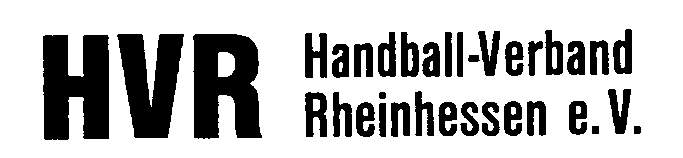 Meldung einer A - Jugendmannschaft für die Qualifikation zur Jugendbundesliga Handball (JBLH)  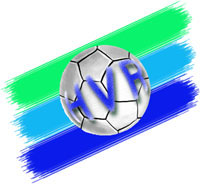 
Verein
Mannschaftsverantwortlicher NameStraßeOrt p dE-MailLigaJugendaltersklasse männlich / weiblichJBLH A        männlich       weiblich 